42° Campionato Nazionale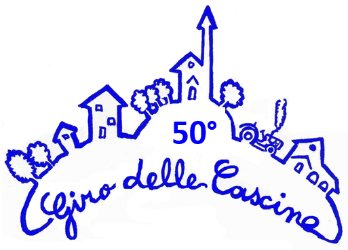 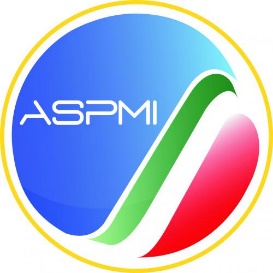 ASPMI 2023 di Corsa su StradaGaglianico, 22 ottobre 2023DICHIARAZIONE DI RESPONSABILITA’Io sottoscritto 	dichiaro di conoscere e rispettare il regolamento del 42° Campionato Nazionale ASPMI 2023 di Corsa su Strada organizzato dall’AS GAGLIANICO 1974.dichiaro di essere in possesso di certificazione medica in corso di validita al 22 OTTOBRE 2023 per la pratica del podismo a livello agonistico (SOLO PER LA GARA COMPETITIVA);sono consapevole che partecipare al 42° Campionato Nazionale ASPMI 2023 di Corsa su Strada e/o agli eventi sportivi in generale e potenzialmente un'attivita a rischio;dichiaro di iscrivermi volontariamente e mi assumo tutti i rischi derivanti dalla mia partecipazione all'evento: cadute, contatti con veicoli, con altri partecipanti, spettatori o altro, condizione meteo climatiche avverse (incluso caldo torrido, freddo estremo e/o umido), traffico e condizioni della strada ed ogni tipo di rischio e dame ben conosciuto e valutato;essendo a conoscenza di quanto sopra, considerando l'accettazione della mia iscrizione, io, per mio conto e nell'interesse di nessun altro, sollevo e libero ii comitato organizzatore de! 42° Campionato Nazionale ASPMI 2022 di Corsa su Strada, l’AS Gaglianico 1974 e tutto il suo Consiglio Direttivo, il Comando di Polizia Municipale di Gaglianico, l'Amministrazione Comunale di Gaglianico e tutti gli Sponsor dell'evento, l'ASPMI., i rispettivi rappresentanti, successori, funzionari, direttori, membri, agenti ed impiegati delle societa sopra citate, di tutti i presenti e futuri reclami, o responsabilita di ogni tipo, conosciuti o sconosciuti, derivanti dalla mia partecipazione all'evento.sono consapevole che una volta accettata l'iscrizione al 42° Campionato Nazionale ASPMI 2023 di Corsa su Strada, la quota di partecipazione non è rimborsabile anche in caso di disdetta;concedo la mia autorizzazione a tutti gli enti sopra elencati ad utilizzare fotografie, nastri, video, immagini all'intemo di siti web e qualsiasi cosa relativa alla mia partecipazione all'evento per qualsiasi legittimo utilizzo senza remunerazione;ricevuta l'informazione di cui all'art. 13 del D.lgs 30 giugno 2003 n. 196 acconsento ache i propri dati personali siano trattati per it perseguimento delle necessita del 42° Campionato Nazionale ASPMI del 22 OTTOBRE 2023 e nel rispetto delle norrne previste dal D. Lgs. 30 giugno 2003 n.196.Letto, accettato, sottoscritto .__________________________	_